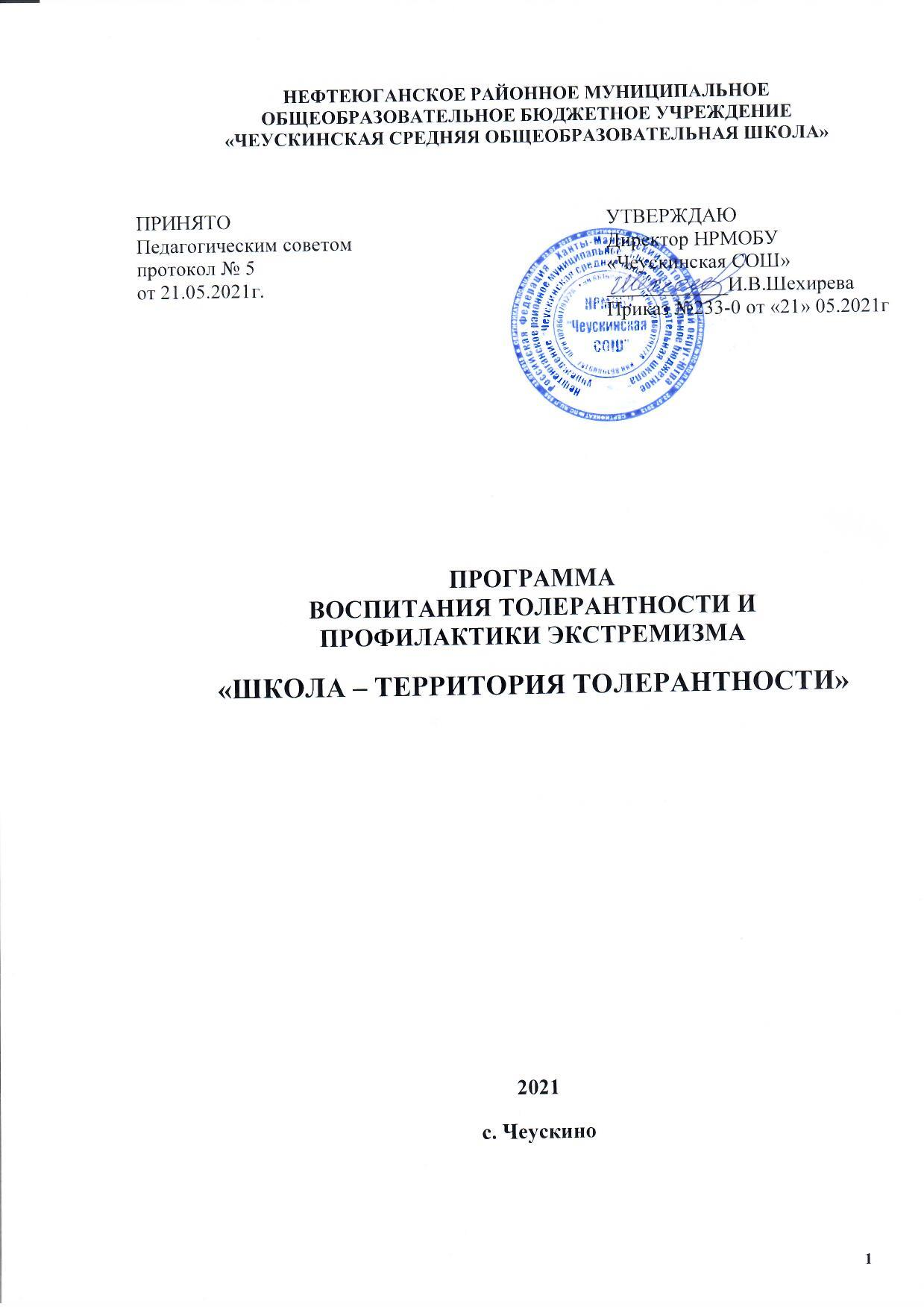 НЕФТЕЮГАНСКОЕ РАЙОННОЕ МУНИЦИПАЛЬНОЕ ОБЩЕОБРАЗОВАТЕЛЬНОЕ БЮДЖЕТНОЕ УЧРЕЖДЕНИЕ«ЧЕУСКИНСКАЯ СРЕДНЯЯ ОБЩЕОБРАЗОВАТЕЛЬНАЯ ШКОЛА»ПРОГРАММАВОСПИТАНИЯ ТОЛЕРАНТНОСТИ И                          ПРОФИЛАКТИКИ ЭКСТРЕМИЗМА                                          «ШКОЛА – ТЕРРИТОРИЯ ТОЛЕРАНТНОСТИ»2021с. Чеускино ПАСПОРТ ПРОГРАММЫПояснительная запискаПреамбула: «Самая страшная, из грозящих нам катастроф, это не столько атомная, тепловая и тому подобные варианты физического уничтожения человечества на Земле, сколько антропологическая - уничтожение человеческого в человеке».В последнее время в обществе продолжает нарастать социальная напряженность, не прекращаются межэтнические и межконфессиональные конфликты. Все это является прямой внутренней угрозой безопасности государства.Недоброжелательность, озлобленность, агрессивность все больше распространяются в детской, особенно подростковой среде. В связи с этим активизируется процесс поиска эффективных механизмов воспитания детей в духе толерантности, в том числе приятия чужой культуры, уважения прав других, непохожих на тебя, людей.Толерантность предполагает не только понимание, но и принятие того факта, что окружающий мир и населяющие его народы очень разнообразны. При этом каждый этнос уникален и неповторим. Только признание этнического и религиозного многообразия, понимание и уважение культурных особенностей, присущих представителям других народов и религий, в сочетании с демократическими ценностями гражданского общества могут содействовать созданию подлинно толерантной атмосферы жизни.Толерантность означает уважение, принятие и правильное понимание всего многообразия культур, форм самовыражения и проявления человеческой индивидуальности. Толерантности способствуют знания, открытость, общение и свобода мысли, совести, убеждений. Толерантность - это единство в многообразии. Это не только моральный долг, но и политическая и правовая потребность. Толерантность - это то, что делает возможным достижение мира и ведет от культуры войны к культуре мира. Толерантность - это не уступка, снисхождение или потворство, а, прежде всего, активное отношение на основе признания универсальных прав и свобод человека.Основные понятияЭкстремизм (от латинского extremus - крайний) - это теория и практика достижения социальнополитических, религиозных, национальных целей посредством «крайних», запрещённых способов. Экстремистская деятельность - пропаганда и публичное демонстрирование нацистской атрибутики или символики либо атрибутики или символики, сходных с нацистской атрибутикой или символикой до степени смешения, либо публичное демонстрирование атрибутики или символики экстремистских организаций (ст. 1 Федерального закона «О противодействии экстремистской деятельности» от 25.07.2002 № 114-ФЗ)Терроризм - это сложное социально-политическое и криминальное явление, обусловленное внутренними и внешними противоречиями общественного развития.Толерантность (от лат. Tolerantia — терпение, терпеливость, принятие) — социологический термин, обозначающий терпимость к иному мировоззрению, образу жизни, поведению и обычаям.Актуальность ПрограммыИменно школа является одним из важнейших институтов воспитания такого качества нравственного аспекта как ТОЛЕРАНТНОСТЬ (терпимость). Одним из главных документов в работе школы по данному вопросу должна стать Программа по воспитанию толерантности и профилактике экстремизма среди детей и подростков «Школа – территория толерантности». Актуальность Программы определяется сложностью темы, поскольку в современном обществе в связи с экономическим, образовательным и духовным расслоением существует многообразие представлений о человеке и его предназначении в жизни. Различные партии, организации, религиозные конфессии, национальные объединения формулируют свои, нередко противоположные друг другу цели воспитания. Вопрос о целях воспитания представляется особо значимым сейчас еще и потому, что идет процесс формирования нового поколения российских граждан.В школе создаются условия для реализации Программы посредством обеспечения духовнонравственного развития учащихся на основе:приобщения к базовым общечеловеческим ценностям, ценностям семьи, своей этнической, конфессиональной, социальной группы;общечеловеческим ценностям в контексте формирования у них идентичности гражданина России;воспитания ребёнка в духе любви к Родине и уважения к культурно-историческому наследию своего народа и своей страны;развития его творческих способностей;формирования основ социально ответственного поведения в обществе и в семье.Знакомство с культурой, религией, искусством разных стран и народов поможет каждому ребенку в становлении собственного мировоззрения, даст импульс к осмыслению своего собственного «я».Сложные социально-политические условия современной российской действительности, в том числе образовательной среды с ее внутренним и внешним пространством, актуализировали проблему воспитания толерантности, настоятельно требующую практического решения.Воспитание толерантности - общее дело многих государственных и общественных институтов, но когда его объектами выступают дети, главная нагрузка и ответственность в работе с ними ложится, наряду с семьей, на образовательную среду, на педагогов - учителей, воспитателей, социальных педагогов, школьных психологов и др.Множество источников стихийно влияет на формирование толерантности (влияние отдельных людей, читаемые книги, средства массовой информации и пр.) - опыта действительного отношения человека к тем или иным явлениям жизни, который можно назвать опытом толерантности. Однако любой опыт можно специально обогащать, пополнять, насыщать. В этом, собственно, и состоят суть и содержание воспитания толерантности - целенаправленной организации положительного (преодоления отрицательного) опыта толерантности. Речь идет о создании пространства прямого или опосредованного взаимодействия с другими, иными по взглядам или поведению, людьми, их сообществами, иначе говоря - пространства сосуществования разного. Каким бы это разное ни было, в любом случае педагогу приходится быть готовым к нему, а для этого хорошо знать не только источники, но и факторы, вызывающие необходимость толерантности, т.к. они провоцируют проявления неприятия, нетерпимости, враждебности, конфликты. Таких факторов, сложных для ребенка, а, значит, и для педагога, немало:	религиозных, этнических, психологических, ценностных, коммуникативных, поведенческих. Все эти факторы пересекаются, воплощаются в поведении — в реальных взаимоотношениях ребенка с окружающим миром. Поэтому именно поведение, образ жизни, жизненный опыт ребят, его организация - основное поле деятельности педагогов, на котором они только и могут практически реализовать свои задачи, обогащая опыт толерантности своих питомцев и, добавим, свой собственный.При этом главная педагогическая задача состоит не в том, чтобы вынудить ребенка изменить взгляды, заставить его мыслить и относиться иначе, чем он это уже делает. Дело не в том, чтобы он признал то, чего раньше не признавал, полюбил то, чего прежде не любил: он имеет право на свое отношение, а в том, чтобы создать условия, требующие взаимодействия ребенка с другими людьми, какими бы в его глазах они ни были.Сроки реализации ПрограммыРеализация программы ограничена сроком с 2020 по 2025 годы.Достижение цели будет осуществляться по нескольким направлениям через реализацию плана мероприятий Программы.Цель Программы:Профилактика экстремистских проявлений в детской и подростковой среде, формирование толерантной среды на основе ценностей многонационального российского общества, культурного самосознания, принципов соблюдения прав и свобод человекаЗадачи:Формировать у учащихся знания о толерантности и способах ее проявления в различных жизненных ситуациях.Расширять представления учащихся об этническом и религиозном многообразии народов России и зарубежных государств, молодежных субкультурах.Обеспечивать всестороннее и гармоничное культурное развитие учащихся, воспитывать уважение к традициям и культуре народов других национальностей.Повышать уровень взаимодействия и координации деятельности ОО и органов местного самоуправления в вопросах профилактики терроризма и экстремизма.Усиливать информационно-пропагандистскую деятельность, направленную против терроризма и экстремизма среди учащихся и родителей.Создать в школьном коллективе благоприятную психологическую атмосферу, предупреждающую проявление неуважения друг к другу и агрессивности.Принципы и правила воспитания толерантностиПринцип целенаправленностиВоспитание толерантности требует четкого осознания целесообразности педагогических воздействий, четкого определения цели педагогом. Формирование данного качества, возможно только при наличии мотивации и осознании ребенком того, зачем именно ему необходимо это качество (личная цель) и осознания значимости для общества (социальная цель). Единство целей педагога и ребенка является одним из факторов успешности воспитания толерантности.Правиларазвитие интереса к проблеме толерантности;развитие мотивации к самосовершенствованию и формированию у себя толерантности;четкое определение конечного результата воспитательных воздействий;постановка целей (дальней, конкретной и рабочей), исходя из интересов, потребностей, особенностей учащихся;Учет индивидуальных и половозрастных особенностейВоспитание толерантности во многом зависит от индивидуальных особенностей учащегося:имеющихся моральных устоев поведения, этических установок,развитости интеллектуальной и эмоционально-волевой сфер,уровня развития психических процессов, характерологических черт,личного опыта взаимоотношений, наличия и развития природных и духовных способностей и т. д.При формировании толерантности следует учитывать, прежде всего, различия в чертах личности и социальном поведении. При этом необходимо помнить и о возрастной динамике развития нравственных качеств и опираться на нее при воспитании толерантности.Правила:тщательное изучение особенностей личности учащегося;организация педагогических действий на опережение (предупреждение интолерантного поведения, чтобы оно не закрепилось в сознании);определять методы, приемы и формы воспитания толерантности в соответствии с индивидуальными и половозрастными особенностями, сочетая их с самовоспитанием.Принцип культуросообразностиВ процессе воспитания толерантности необходимо учитывать культурную и этническую среду воспитания ребенка. Данный принцип отражается в интеграции воспитания в культуру народа, семьи, мира. Воспитание толерантности непосредственно связано с формированием в ребенке умения строить свою жизнь в соответствии с правилами, обычаями и традициями своего народа, мировой культурой в целом, не теряя при этом своей индивидуальности.Правила:опираться на положительный опыт взаимодействия учащегося с миром;учитывать культурный уровень микросреды (класс, семья, друзья);отдавать приоритет национальной культуре и этнопедагогике;использовать потенциал культуры мираПринципы связи воспитания толерантности с жизньюВоспитание толерантности во многом зависит от того, насколько человек осознает значимость этой категории и связь ее с жизнью, видит ее результаты или последствия интолерантности в мире. При этом необходимо ориентироваться не только на ситуации в обществе вообще, но и на жизненные ситуации, связанные с толерантным (интолерантным) взаимодействием в общении ребенка с близкими, друзьями, педагогами. Принцип заключается в единстве социально организованного воспитательного процесса и реального жизненного опыта, отсутствие расхождения слова с делом.Правила:подготовка учащихся к реальным взаимоотношениям с окружающим миром;демонстрация последствий толерантности и интолерантности;поиск способов решения, сотрудничество и диалог;возложение ответственности за свое поведение (толерантные или интолерантные действия).Принцип уважительного отношения к личностиНезависимо от позиции ребенка, его мировоззрения, уважительное отношение к нему является необходимым принципом воспитательного процесса. При формировании толерантности этот принцип приобретает двойную значимость. Уважая и принимая позицию и мнение ребенка, при необходимости корректируя их, показываем ему пример толерантного отношения к человеку с иным взглядом на мир.Правила:	организация общения с позиции педагогического такта, доброжелательности,ориентируясь на гуманное отношение в любых обстоятельствах.Принцип опоры на положительноеВоспитывая толерантность, необходимо поддерживать развитие, видеть в ребенке саморазвивающуюся личность, готовую к изменениям и самореализации. При этом основой успешности процесса воспитания толерантности у детей и подростков становится актуализация положительных черт, позитивного социального опыта, развитых конструктивных умений взаимодействия с людьми.Правила:выявлять, поддерживать и развивать у воспитанников установки на толерантность;создание ситуации успеха.Принцип социальной обусловленности процесса воспитания толерантностиВоспитание толерантности во многом обусловлено влиянием социальной среды. Чем менее толерантна среда окружения ребенка, тем сложнее процесс ее формирования. Поэтому необходимо изучить социальную среду и переносить в нее идеи толерантности, подбирая для этого соответствующие формы, методы и приемы работы.Правила:изучение возможностей, особенностей и потенциала микросреды;опираться на возможности и уровень социальной среды;интеграция микросреды в воспитательный процесс по формированию толерантности.Принцип единства знания и поведенияДанный принцип требует построения воспитательного процесса по формированию толерантности на двух взаимосвязанных уровнях: информационном и на поведенческом, составляющих единое целое. Основным критерием сформированности толерантности должно стать умение конструктивно, толерантно взаимодействовать с людьми и группами, имеющими определенные отличия.Правила:соблюдение взаимосвязи уровней формирования толерантности;перевод толерантности из области знания в область действия.Принцип диалогичности и сотрудничестваДиалогизация образовательного пространства и опора на сотрудничество как ведущий тип взаимодействия являются обязательными для соблюдения принципами воспитания толерантности. При этом диалог и сотрудничество должны быть приоритетами взаимодействия в структуре: ученик-ученик, ученик-учитель, ученик-учитель-семья, ученик-учитель-среда, ученик-учитель- культура.Правила:актуализация, стимулирование потребности воспитанников к самовоспитанию толерантности;организация активных форм и методов воспитания толерантности.Принцип воспитывающей рефлексииФормируя толерантные установки и поведение необходимо создавать условия для рефлексии воспитанникам произошедших с ним изменений и анализа складывающихся отношений в коллективе, семье, обществе.Правила:побуждать учащихся к осмыслению и осознанию собственных действий, приемов, способов деятельностиОСНОВНЫЕ КРИТЕРИИ И ПОКАЗАТЕЛИ ТОЛЕРАНТНОСТИОсновные критерии «толерантности» и их показатели можно определить, исходя из определения самого понятия (толерантность — активная нравственная позиция и психологическая готовность к терпимости во имя позитивного взаимодействия с людьми иной культуры, нации, религии, социальной среды). Следовательно, признаки диалогового взаимодействия, сотрудничества иопеки с целью формирования толерантных убеждений и поведения могут рассматриваться и в качестве критериев.Эти критерии можно развить, уточнив, что:устойчивость личности — сформированность социально-нравственных мотивов поведения личности в процессе взаимодействия с людьми иных этнических (социальных) общностей; эмпатия — адекватное представление о том, что происходит во внутреннем мире другого человека; дивергентность поведения — способность необычно решать обычные проблемы, задачи (ориентация на поиск нескольких вариантов решения);мобильность поведения — способность к быстрой смене стратегии или тактики с учетом складывающихся обстоятельств;социальная активность — готовность к взаимодействию в различных социальных межэтнических ситуациях с целью достижения поставленных целей и выстраивания конструктивных отношений в обществе.Содержание ПрограммыПрограмма содержит 3 блока: работа с педагогами, работа с учащимися и работа с родительской общественностью.Программа рассчитана на 5 лет (2021-2025 гг.) и реализуется в 3 этапа.Подготовительный этапПовышение уровня гражданско-правового образования всех участников школьной жизни. Изучение научно-методических основ профилактики экстремизма и формирования толерантного сознания. Постановка задач перед педагогическим коллективом по проблеме толерантности.Разработка комплексной Программы. Постановка задач перед педагогическим коллективом.Ретроспективный анализ литературы по данному направлению.Составление Программы социальных действий с участниками образовательного процесса.Социальный прогноз.Основной этапРеализация мероприятий Программы.Внедрение Программы через проведение традиционных мероприятий, направленных на решение поставленных задач.Аналитический этапАнализ реализации Программы.Оформление отчётов. Обобщение опыта работы по формированию толерантного сознания.Оценка результатов.Основными формами деятельности в рамках реализации Программы являются:проведение уроков и внеурочных мероприятий по воспитанию культуры толерантности, укреплению толерантности и профилактике экстремизма в молодежной среде;проведение уроков и внеурочных мероприятий по изучению истории и культуры, ценностей и традиций народов, России и мира;проведение этнокультурных и межнациональных мероприятий и культурных акций в школе, участие в поселковых и районных мероприятиях и акциях;организация тематических экскурсий в музеи, к памятникам истории и культуры региона.Механизм реализации ПрограммыМеханизм реализации Программы осуществляется через:мониторинговые исследования и определение перспектив;взаимодействие педагогов, классных руководителей, родителей, детей; сотрудничество со специалистами субъектов профилактики;психолого-педагогическое сопровождение работы по профилактике вредных привычек;внедрение здоровьесберегающих технологий, формирующих позитивные установки на ЗОЖ;привлечение проблемных семей, родителей детей «группы риска»;повышение роли дополнительного образования детей; организацию совместной деятельности детей и взрослых: военно-патриотическую, интеллектуальную, художественно-эстетическую, экологическую, спортивно-оздоровительную, туристско-краеведческую работу.Участники программыОсновным звеном Программы являются учащиеся школы от 7 до 17 лет, учителя- предметники, классные руководители, социальный педагог, педагоги-организаторы, педагог-психолог, библиотекарь, участвующие в организации и проведении мероприятий, направленных на воспитание в подрастающем поколении потребности и готовности к конструктивному взаимодействию с людьми и группами людей независимо от их социальной, религиозной принадлежности, взглядов, мировоззрения, стилей мышления и поведения.Материально-техническое обеспечение ПрограммыПрограмма реализуется на базе НРМОБУ «Чеускинская СОШ».Ресурсы Программы:Внутренние:АдминистрацияПедагогический коллективУправляющий совет школыШкольное самоуправлениеКлассные родительские комитетыРодители (законные представители)Внешние:ОО Нефтеюганского районаАдминистрация МО с.СингапайМКДН и ЗП Нефтеюганского районаОУУП и ПДН ОМВД России по Нефтеюганскому районуБУ ХМАО-Югры «НР КЦСОН»Приход Храма в честь Серафима Саровского с. ЧеускиноДК «Успех» с. Чеускино предприятия и организации с. Чеускино.Информационные:Информационно-коммуникационная сеть ИнтернетПечатные изданияЭлектронные ресурсыОфициальный сайт школы http://чеускино.рф/ Группа школы В Контакте «Школа – это МЫ» https://vk.com/club177823481  Технические:Компьютерный класс Центр образования гуманитарного и цифрового профилей «Точка роста»Рабочее место педагога в школе (компьютер, принтер, сканер и т.д.)Мобильные классыОжидаемые конечные результаты Программы:Увеличение количества учащихся с адекватным уровнем самооценки.Увеличение количества учащихся с высоким уровнем толерантности.Улучшение психологического климата в коллективе.Формирование навыков и привычек нравственного поведения путем организации практической деятельности.Формирование ответственности за свое поведение, за отношение к одноклассникам и другим окружающим людям.Взаимное уважение, доброжелательность и терпимое отношение всех участников образовательного процесса к иным социальным, культурным и другим группам. Отказ от негативных стереотипов в области межэтнических и межрасовых отношений и в отношениях между полами.Мероприятия по реализации
Программы по воспитанию толерантности и
профилактике экстремизма  Приложение 1Группы приемов воспитания толерантности.Первая группа приемов связана с организацией деятельности детей в классе.Прием «Эстафета». Так организовать деятельность, чтобы в процессе ее организации взаимодействовали бы учащиеся из разных групп.Прием «Взаимопомощь». Так организовать деятельность детей, чтобы от помощи друг другу зависел успех совместно организуемого дела.Прием «Акцент на лучшее». Стараться подчеркнуть лучшие черты каждого. При этом оценка должна быть объективна и опираться на конкретные факты.Прием «Ломка стереотипов». Стремится к тому, чтобы дети поняли то, что не всегда правильным может быть общественное мнение. Начать такой разговор можно с примера, как ошибается класс, подсказывая во время уроков или игр, КВНов и т.п.Прием «Истории про себя». Надо, чтобы дети в классе больше были информированы друг о друге и лучше поняли друг друга. Каждый может сочинить историю про себя и попросить друзей проиграть ее как маленький спектакль.Прием «Общаться по правилам». На период выполнения того или иного творческого задания устанавливаются правила, регламентирующие общение и поведение учащихся: в каком порядке, с учетом каких требований можно вносить свои предложения, дополнять, критиковать, опровергать мнение своих товарищей. Такого рода предписания в значительной мере снимают негативные моменты общения, защищают «статус» всех его участников.Прием «Общее мнение». Учащиеся «по цепочке» высказываются на тему отношений с различными группами людей: одни начинают, другие продолжают, дополняют, уточняют. От простых суждений (когда главным является само участие каждого ученика в предложенном обсуждении) следует довести соответствующие ограничения (требования) перейти к аналитическим, а затем проблемным («высказываниям учащихся.Прием «Коррекция позиций». Тактичное изменение мнений учащихся, принятых ролей, образов, повышающих продуктивность общения с другими детьми и препятствующих возникновению агрессивного поведения (напоминание аналогичных ситуаций, возврат к исходным мыслям, вопрос-подсказка и т. п.).Прием «Справедливое распределение» предполагает создание равных условий для проявления инициативы всеми учащимися. Он применим в ситуации «задавленной инициативы», когда позиционные выступления и атаки одних гасят инициативу и желание общаться у других. Главное здесь — добиться сбалансированного распределения инициативы по всей программе выполнения задания с вполне конкретным участием на каждом этапе представителей всех групп учащихся. Прием «Обмен ролями» — учащиеся обмениваются ролями (или функциями), которые получили при выполнении заданий.Вторая группа связана с организацией диалоговой рефлексии.Диалоговая рефлексия - это диалог педагога и ребенка, способствующий формированию отношения ученика к какой-либо значимой проблеме, вопросу, проявляющегося в соответствующем поведении и поступках. Для воспитания толерантности можно применить следующие приемы в рамках проведения рефлексивной беседы с ребенком.Прием «Ролевая маска». Детям предлагается войти в роль другого человека и выступить уже не от своего имени, а от его лица.Прием. «Прогнозирование развития ситуации». Во время беседы предлагается высказать предположение о том, как могла развиваться та или иная конфликтная ситуация. При этом как бы ведется поиск выхода из сложившейся ситуации.Прием «Импровизация на свободную тему». Учащиеся выбирают ту тему, в которой они наиболее сильны и которая вызывает у них определенный интерес, переносят события в новые условия, по-своему интерпретируют смысл происходящего и т. п.Прием «Обнажение противоречий». Разграничение позиций учащихся по тому или иному вопросу в процессе выполнения творческого задания с последующим столкновением противоречивых суждений, различных точек зрения об отношениях различных групп людей. Прием предполагает четкое ограничение расхождений во мнении, обозначение главных линий, по которым должно пройти обсуждение.Прием «Встречные вопросы». Учащиеся, разделенные на группы, готовят друг другу определенное количество встречных вопросов. Поставленные вопросы и ответы на них подвергаются затем коллективному обсуждению.Третья группа связана с использованием художественной литературы, кинофильмов и т. дПрием «Сочини конец истории». Детям предлагается завершить предлагаемую историю. Придумать свое завершение проблемы отношений между людьми или животными, которые являются героями литературного произведения.Прием «Любимые книги товарища». Детям предлагается догадаться, какие книги (кинофильмы, песни) любят их товарищи по классу.Прием «Добрые слова». Детям предлагается вспомнить добрые слова, которые говорят герои фильмов другим людям (при этом важно, чтобы эти слова были обращены к людям других национальностей, бывшим врагам и т. п.).Прием «Творчество на заданную тему». Учащиеся свободно импровизируют на обозначенную педагогом тему (моделируют, конструируют, инсценируют, делают литературные, музыкальные и иные зарисовки, комментируют, разрабатывают задания и т. п.).Прием «Киностудия». Дети сочиняют пародию на известный фильм, используя сюжеты из их жизни. Потом пытаются изобразить эту пародию.Педагогических приемов — бесконечное множество. Каждая ситуация рождает новые приемы, каждый учитель из множества приемов использует те, которые соответствуют его индивидуальному стилю. Прием, который подходит к одному ученику, может быть неприемлем для другого.4.Четвертая группа приемов связана с использованием игровых тренингов Игровые тренингиСистема игровых тренингов «В Зазеркалье...» представляет собой взаимосвязанную, поступательную серию игровых занятий, построенную в соответствии с основами групповой игротерапии:содержание тренингов направлено на помощь детям в самопознании, на формирование, раскрытие и развитие своего потенциала, на поддержание толерантности к своему «Я» и к другим людям, к другой субкультуре;чередование сложных серьезных разговоров с играми, упражнениями;занятия должны приносить радость детям и взрослым.Представленная система тренингов может выступать как форма воспитательной работы, направленная на формирование толерантности у детей. Данную форму работы вправе проводить классный руководитель, но учитывая следующие требования:добровольное включение в тренинг каждого ребенка на основе знаний о структуре и особенностях его личности;конфиденциальность: все, что происходит и говорится на занятии, не выносится на обсуждение за пределы группы;обеспечение физической и психической безопасности участников группы: отсутствие агрессии и насилия в процессе тренинга и после него;• рефлексивность: в конце занятия подведение итогов, обмен мнениями, впечатлениями, чувствами.Структура игрового тренинга:разминка (упражнения, настраивающие детей на игровое взаимодействие);основное содержание занятия (упражнения, игры, помогающие усвоить главную тему, отработать необходимые навыки);рефлексия.Место проведения занятия: просторная для свободного группового перемещения комната, с необходимыми атрибутами.«В Зазеркалье...»Занятие 1. «Это я!»Цель: помощь каждому ребенку в процессе самоидентификации Проведение:1. Разминка.Упражнение «Шеренга»Участники стоят спинами друг к другу по 2 человека, образуя шеренгу. Задача ведущего пробиться сквозь шеренгу. Ведущим должен побывать каждый.Упражнение «Реакция»Инструкция: «Сейчас мы будем ходить по комнате и реагировать на ее изменения. Причем вы должны отреагировать так, как вы обычно поступаете в подобных ситуациях; так, чтобы мы вас узнали. Вся комната залита ярким оранжевым светом, свет повсюду — на стенах, на полу. А сейчас в комнату заходит страшный, ужасный Франкенштейн. Наступает темнота. Вдруг ужасы исчезают, сквозь окно пробивается лучик света, постепенно становится светлее, но вы замечаете, что комната наполнена жвачкой, липкой, сладкой. Вы пробираетесь сквозь нее. А теперь пошел серый дождь. Все вокруг стало мокрым и печальным».Упражнение «Построение»й вариант. Участники строятся по росту, начиная с самого высокого.й вариант. За несколько секунд участники выстраиваются по цвету глаз, начиная с самых темных. Оба варианта требуют от участников согласованности действий.Упражнение «Я — хороший, ты — хороший»Дети стоят или сидят в кругу, у ведущего в руке мяч. Ведущий подбрасывает мяч вверх и называет свое положительное качество, начинающееся на первую букву имени. Затем кидает мяч другому и называет положительное качество этого человека, начинающееся на первую букву его имени. Мяч должен побывать у всех.Упражнение «Кто я?»Участникам предлагается мысленно задать себе вопрос «Кто я?» и из предложенных картинок и вырезок создать коллаж, отвечающий на этот вопрос.Упражнение «Волшебная лавка» Участники могут сосредоточиться на представлении о себе, о своих особенностях и на их анализе обдумывании того, чтобы им хотелось изменить себе. Упражнение позволяет прийти к мысли: за что-либо приобретенное всегда приходится платить. Инструкция: «Я хочу предложить вам посмотреть на самих себя. Устройтесь подобнее. Несколько раз глубоко вдохните и выдохните, полностью расслабьтесь. Представьте, что вы идете по узенькой тропинке через лес. Вообразите окружающую вас природу. Осмотритесь вокруг. Светло или сумрачно в окружающем вас лесу? Что вы слышите? Какие запахи чувствуете? Внезапно тропинка вновь возникает перед вами и выводит вас к какому-то старому дому. Вам становится интересно, и вы заходите внутрь. Вы видите полки, ящики. Повсюду банки, сосуды, коробки. Это старая лавка, причем волшебная. Теперь представьте себе, что я — продавец из этой лавки. Добро пожаловать! Здесь вы можете приобрести что-нибудь, но не вещи, а черты характера, способности — все, что пожелаете. Но есть одно правило: за каждое качество, желание вы должны отдать что-либо (другое качество) или от чего-то отказаться. Тот, кто пожелает воспользоваться волшебной лавкой, может подойти ко мне и сказать, чего он хочет. Я задам вопрос: «Что ты отдашь за это?» Он должен решить, что это будет. Обмен состоится, если кто-то из группы захочет приобрести это качество, способность, или, если мне, хозяину лавки, этот обмен покажется равноценным.Через некоторое время ко мне подойдет следующий член группы. В заключение мы обсудим, что каждый из нас пережил».Рефлексия: Что вы чувствовали в процессе игры? Что нового о себе узнали?Занятие 2. «Мой МИР»Цель: помощь детям в осмыслении своего внутреннего мира.Проведение:Разминка.Упражнение «Прогноз погоды»«Возьмите лист бумаги и карандаш и нарисуйте картинку, которая будет соответствовать вашему сегодняшнему настроению».Упражнение «Я люблю...»Участники сидят по кругу. Ведущий выходит из комнаты. Один желающий произносит фразу «Я люблю...» и дальше называет то, что любит делать: «Я люблю, играть в футбол». Ведущий заходит в комнату. Педагог просит ведущего отгадать, кто бы из присутствующих мог так заявить: «Я люблю играть в футбол». У водящего 3 попытки.Основное содержание.Упражнение «Никто не знает... »Участники бросают друг другу мяч со словами: «Никто из вас не знает, что я (или у меня)... »Упражнение «Давайте встанем»Участники сидят в кругу. Взрослый просит встать тех, кто обладает какими-либо качествами или способностями (например: встаньте те, кто играет в шахматы; те, кто помогает маме...).Упражнение «Акустика»Участники молча сидят в кругу. Закрыв глаза; они сначала концентрируют внимание на звук, доносящихся извне — из коридора, с улицы. Через 1—2 минуты взрослый спрашивает, что они слышали. Затем на 1—2 минуты вновь закрывают глаза и концентрируют внимание на звуках внутри комнаты. Через 1—2 минуты взрослый вновьспрашивает о том, что они услышали. Затем на 1—2 минуты дети закрывают глаза и прислушиваются к своему внутреннему состоянию и вновь анализируют услышанное.Рефлексия:Легко ли было проникнуть в свой внутренний мир? В мир другого?Как изменилось отношение к своему «Я» вас в ходе тренинга?Занятие 3. «Гармония с собой»Цель: развитие навыков самоанализа.Проведение:1. Разминка.Упражнение «Приветствие в танце»Под спокойную танцевальную музыку дети передвигаются по комнате, возможно выполнение элементов танца. Когда музыка заканчивается, дети останавливаются и приветствуют того человека, рядом с которым оказались. Причем необходимо не только поздороваться, но и сказать несколько добрых слов в адрес этого человека. Игра повторяется несколько раз.Упражнение «Послушаем, тишину»По первому сигналу взрослого дети начинают бегать, кричать, топать, прыгать, визжать и т. д. По второму сигналу взрослого дети быстро садятся на стулья и прислушиваются к тому, что происходит вокруг. Затем они по кругу рассказывают, какие звуки услышали.Упражнение «Рюкзачок успеха» (модификация)Взрослый объясняет детям, что для того, чтобы в жизни добиться успеха, нужно уметь, прежде всего правильно общаться с людьми. Но это очень сложно. Общение с другими людьми требует наличия у человека разных качеств.Педагог предлагает детям собрать «рюкзачок успеха». Для этого каждый ребенок на отдельном листочке записывает два качества: первое помогает ребенку добиться успеха в общении, а второе — мешает. Затем все листочки подписываются и собираются в один яркий рюкзачок. Далее работа может проходить по одному из вариантов.вариант — педагог по одному листочку достает из рюкзака, зачитывает написанное, и дети определяют «обладателя» этих качеств;вариант, — рюкзачок открывается через небольшой отрезок времени, и происходит анализ изменений в каждом ребенке: остались ли хорошие качества, смог ли ребенок избавиться от плохих.2. Основное содержание.Упражнение «Автобиография»Дети приносят на занятие тонкий альбом рисования. Педагог предлагает каждому создать в этом альбоме автобиографию. Для этого дети могут нарисовать в альбоме любимые игры, игрушки, своё любимое занятие, свою квартиру, вклеить свои детские фотографии, написать свою любимую песню, перечислить лучшие черты своей личности и т. Данное упражнение может быть задано на дом ранее, и на этом занятии происходит лишь обсуждение получившихся автобиографий. Упражнение «Скульптура»Дети объединяются в пары. В каждой один — скульптор, другой — глина. Необходимо слепить из глины скульптуру по заданию:человек,	который уважает себя;человек,	который недоволен собой;человек,	который ничего не боится;человек,	который общается с другими;человек, который осмысливает свое поведение.Затем участники обмениваются ролями.Упражнение «Ассоциация»Участникам тренинга необходимо нарисовать ассоциативную картинку. Тема: «Толерантность себе».Упражнение «Письмо далекому себе»Участникам предлагается написать письмо, которое откроет каждый из них только через много: много лет, когда станет взрослым. План письма:приветствие, рассказ об увлечениях, интересах;описание себя в настоящем и описание-воображение себя в будущем;цель жизни в настоящем.Упражнение «Аппликация группы «Павлин»Детям предложите создать общую аппликацию «Павлин». Сам павлин нарисован заранее па отдельном листе, а дети вырезают перья. Для этого предоставляется цветная бумага, можно использовать яркие обертки от шоколада т. п. Перья могут быть любого размера и формы. При этом говорится, что каждое перо должно символизировать какое-нибудь качество, способность, которую в себе ценишь, любишь. Это качество записывается на перо. Каждый участник может вырезать сколько угодно перьев. Все перья раскладываются ведущим на большом листе бумаги так, чтобы получился хвост павлина, затем к перьям приклеивается сам павлин. Каждый участник может посмотреть, какие качества изображены всеми участниками. Коллективная аппликация павлина помогает детям почувствовать свою ценность, способствует сплочению, позволяет оценить качества своей личности и сформировать необходимые.Рефлексия:Что вы чувствовали в ходе занятия?Легко ли было говорить о своих достоинствах и недостатках?Что значит быть в гармонии с собой? От чего зависит эта гармония?Приложение №2   Программа курса внеурочной деятельности «Формирование толерантности»Главная цель - укрепление толерантной среды на основе ценностей многонационального российского общества, общероссийской гражданской идентичности и культурного самосознания, принципов соблюдения прав и свобод человека.Тематическое планирование рассчитано на 24 часа для учащихся 8-11 классов.Приложение №3Экспресс-опросник "Индекс толерантности"              (Г.У.Солдатова, О.А.Кравцова, О.Е. Хухлаев, Л.А.Шайгерова)Для диагностики общего уровня толерантности группой психологов центра "Гратис" был разработан экспресс-опросник "Индекс толерантности". В его основу лег   отечественный и зарубежный опыт в данной области (Солдатова, Кравцова, Хухлаев, Шайгерова, 2002). Стимульный материал опросника составили утверждения, отражающие как общее отношение к окружающему миру и другим людям, так и социальные установки в различных сферах взаимодействия, где проявляются толерантность и интолерантность человека. В методику включены утверждения, выявляющие отношение к некоторым социальным группам (меньшинствам, психически больным людям, нищим), коммуникативные установки (уважение к мнению оппонентов, готовность к конструктивному решению конфликтов и продуктивному сотрудничеству). Специальное внимание уделено этнической толерантности-интолерантности (отношение к людям иной расы и этнической группы, к собственной этнической группе, оценка культурной дистанции). Три субшкалы опросника направлены на диагностику таких аспектов толерантности, как этническая толерантность, социальная толерантность, толерантность как черта личности.Бланк методикиИнструкция: Оцените, пожалуйста, насколько Вы согласны или не согласны с приведенными утверждениями, и в соответствии с этим поставьте галочку или любой другой значок напротив каждого утверждения:Обработка результатовДля количественного анализа подсчитывается общий результат, без деления на субшкалы. Каждому ответу на прямое утверждение присваивается балл от 1 до 6 ("абсолютно не согласен" – 1 балл, "полностью согласен" – 6 баллов). Ответам на обратные утверждения присваиваются реверсивные баллы ("абсолютно не согласен" – 6 баллов, "полностью согласен" – 1 балл). Затем полученные баллы суммируются.Номера прямых утверждений: 1, 9, 11, 14, 16, 20, 21, 22.Номера обратных утверждений: 2, 3, 4, 5, 6, 7, 8, 10, 12, 13, 15, 17, 18, 19.Индивидуальная или групповая оценка выявленного уровня толерантности осуществляется по следующим ступеням: 22-60 – низкий уровень толерантности. Такие результаты свидетельствуют о высокой интолерантности человека и наличии у него выраженных интолерантных установок по отношению к окружающему миру и людям.61-99 – средний уровень. Такие результаты показывают респонденты, для которых характерно сочетание как толерантных, так и интолерантных черт. В одних социальных ситуациях они ведут себя толерантно, в других могут проявлять интолерантность. 100-132 – высокий уровень толерантности. Представители этой группы обладают выраженными чертами толерантной личности. В то же время необходимо понимать, что результаты, приближающиеся к верхней границе (больше 115 баллов), могут свидетельствовать о размывании у человека "границ толерантности", связанном, к примеру, с психологическим инфантилизмом, тенденциями к попустительству, снисходительности или  безразличию. Также важно учитывать, что респонденты, попавшие в этот диапазон, могут демонстрировать высокую степень социальной желательности (особенно если они имеют представление о взглядах исследователя и целях исследования).  Для качественного анализа аспектов толерантности можно использовать разделение на субшкалы: 1. Этническая толерантность: 2, 4, 7, 11, 14, 18, 21.2. Социальная толерантность: 1, 6, 8, 10, 12, 15, 16, 20.3. Толерантность как черта личности: 3, 5, 9, 13, 17, 19, 22.Субшкала "этническая толерантность" выявляет отношение человека к представителям других этнических групп и установки в сфере межкультурного взаимодействия. Субшкала "социальная толерантность" позволяет исследовать толерантные и интолерантные проявления в отношении различных социальных групп (меньшинств, преступников, психически больных людей), а также изучать установки личности по отношению к некоторым социальным процессам. Субшкала "толерантность как черта личности" включает пункты, диагностирующие личностные черты, установки и убеждения, которые в значительной степени определяют отношение человека к окружающему миру.Вопросник для измерения толерантности  (В.С.Магун, М.С.Жамкочьян, М.М.Магура)Данный вопросник был первоначально разработан для оценки влияния тренинга толерантности (Солдатова, Шайгерова, Шарова, 2000) на сознание старшеклассников (Магун, Жамкочьян, Магура, 2000). Содержание методики жестко не привязано к конкретным особенностям упомянутого тренинга, и ее можно использовать в более широком контексте.В отборе и конструировании вопросов авторы опирались на общетеоретические представления о толерантности и на имеющийся в западной социальной психологии опыт измерения данной характеристики. Все вопросы методики направлены на выявление различных установок, поэтому данный вопросник, как и подавляющее большинство других опросников, измеряет, прежде всего, толерантность вербального поведения людей.В состав вопросника вошли утверждения, направленные на выявление разных видов толерантности: толерантности к представителям других наций, выходцам из других мест, представителям иных культур; толерантности к иным взглядам, в том числе взглядам и мнениям меньшинства; толерантности к отступлениям от общепринятых норм, правил и стереотипов; толерантности к сложности и неопределенности окружающего мира. Хотя вопросник первоначально применялся для подростков, в вопросах, включенных в его состав, почти нет возрастной специфики, и поэтому при незначительной модификации данная методика применима к изучению представителей разных возрастных категорий. При исследовании эффективности воздействия тренинга толерантности методика проводится два раза – до и после проведения тренинга.Бланк  методикиИнструкция: Выразите, пожалуйста, свое отношение к следующим суждениям. Прежде чем отвечать, внимательно прочтите вопрос и все варианты ответа на него. Затем выберите тот вариант ответа, который отражает ваше личное мнение. Вам нужно поставить любой значок напротив варианта ответа, который Вы выбрали. В вопросах №№ 1, 18, 21, 31, 36, 40 нужно обвести цифру, соответствующую выбранному Вами варианту ответа.  Просим Вас не пропускать ни одного вопроса. Обработка результатовПолученный балл по пунктам, для которых предусмотрены пять вариантов ответов, подсчитывается следующим образом. Прямые вопросы (№ 4, 6, 8, 10, 14, 17, 20, 23, 25, 27, 30, 32, 34, 35, 38, 43, 45, 46, 47):Обратные вопросы (№ 2, 3, 5, 7, 9, 11, 12, 13, 15, 16, 19, 22, 24, 26, 28, 29, 33, 37, 39, 41, 42, 44, 48):Вопросы с тремя вариантами ответов (№ 1, 18, 21, 31, 36, 40):Вопросы № 1, 3, 7, 10, 12, 13, 18, 20, 21, 23, 24, 25, 27, 29, 34, 35, 37 оказались особенно чувствительными к воздействию тренинга толерантности. При необходимости измерить аспекты толерантности, в наибольшей степени поддающиеся воздействию, можно ограничиться только этими вопросами.Шкала базовых убеждений(Р.Янов-Бульман)Данный опросник разработан в рамках когнитивной концепции базовых убеждений личности. В соответствии с ней одним из базовых ощущений нормального человека является здоровое чувство безопасности (Janoff-Bulman, 1989, 1992). По мнению американского психолога Р.Янов-Бульман, оно основано на трех категориях базовых убеждений, составляющих ядро нашего субъективного мира:Вера в то, что в мире больше добра, чем зла. В эту категорию входит отношение к окружающему миру вообще и отношение к людям. Убеждение, что мир полон смысла. Обычно люди склонны верить, что события происходят не случайно, а контролируются и подчиняются законам справедливости.Убеждение в ценности собственного "Я". Здесь основное значение имеют три аспекта: "Я хороший человек" (самоценность), "Я правильно себя веду" (контроль) и оценка собственной удачливости.Базовые убеждения личности претерпевают серьезные изменения под влиянием перенесенных личностью травматических событий, в результате которых основательно разрушаются привычные жизненные представления и схемы поведения. Экстремальный негативный опыт настолько противоречит существовавшей ранее картине мира, что его осмысление вызывает долговременные и тяжёлые психологические проблемы. Чувство беспомощности и потери контроля над собственной жизнью может сохраняться ещё долгое время после того, как исчезнут первоначальные симптомы ПТСР. Таким образом, базовые убеждения как в отношении самого себя, так и в отношении окружающего мира могут существенно отличаться у лиц, переживших травматическое событие и не переживших такового. С целью диагностики базовых убеждений Р.Янов-Бульман разработала Шкалу базовых убеждений, выявляющую восемь категорий убеждений, на основе которых вычисляются три вышеупомянутых базовых убеждения:1) благосклонность мира (BW, benevolence of world), 2) доброта людей (BP, benevolence of people), 3) справедливость мира (J, justice), 4) контролируемость мира (C, control), 5) случайность как принцип распределения происходящих событий (R, randomness), 6) ценность собственного "Я" (SW, self-worth), 7) степень самоконтроля (контроля над происходящими событиями) (SC, self-control), 8) степень удачи, или везения (L, luckiness). Бланк методикиИнструкция: Отметьте, пожалуйста, степень своего согласия или несогласия с каждым из утверждений.Обработка результатовК каждой из 8 шкал относится 4 утверждения (см. ключ). Значение по каждой из шкал определяется средним арифметическим баллом по соответствующим утверждениям. Для прямых утверждений это баллы, отмеченные респондентом, а для обратных (помеченных в "ключе" знаком минус) – реверсивные значения (противоположные отмеченным относительно середины шкалы, т.е. "1" соответствует "6", "2" – "5", "3" – "4" и так далее).Первичные категории убеждений могут также оцениваться как 3 обобщённых направления отношений: 1. Общее отношение к благосклонности окружающего мира вычисляется как среднее арифметическое между BW и BP (благосклонность мира и доброта людей). 2. Общее отношение к осмысленности мира, т.е. контролируемости и справедливости событий, вычисляется как среднее арифметическое между показателями J (справедливость мира), C (контролируемость мира) и реверсивным R (случайность). Для получения показателя реверсивного R нужно суммировать баллы, обратные набранным по R относительно середины шкалы.3. Убеждение относительно собственной ценности, способности управления событиями и везения вычисляется как среднее арифметическое между SW (ценность "Я"), SC (самоконтроль) и L (везение).Ключ:BW		5,	9,	25,	30BP		-2,	4,	-12,	26J		1,	7,	14,	19C		11,	20,	22,	29R		3,	6,	15,	24SW		-8,	-18,	28,	-31SC		13,	17,	23,	27L		10,	16,	21,	32Данный опросник позволяет сравнивать базовые убеждения у разных групп людей, например, переживших различные виды травматического опыта. Он может быть использован и в индивидуальной работе: если показатели по какой-либо шкале у человека сильно занижены, то это следует учесть при оказании психологической поддержки. В норме показатели по всем шкалам выше середины, то есть не менее 3,5 баллов. Исследователи считают, что более оптимистичное отношение к миру, окружающим людям и себе самому способствует большей психической стабильности и успешности в повседневной жизни.Типы этнической идентичности(Г.У.Солдатова, С.В.Рыжова)Данная методическая разработка позволяет диагностировать этническое самосознание и его трансформации в условиях межэтнической напряженности. Один из показателей трансформации этнической идентичности – это рост этнической нетерпимости (интолерантности). Толерантность/интолерантность – главная проблема межэтнических отношений в условиях роста напряженности между народами – явилась ключевой психологической переменной при конструировании данного опросника. Степень этнической толерантности респондента оценивается на основе следующих критериев: уровня "негативизма" в отношении собственной и других этнических групп, порога эмоционального реагирования на иноэтническое окружение, выраженности агрессивных и враждебных реакций в отношении к других групп. Типы идентичности с различным качеством и степенью выраженности этнической толерантности выделены на основе широкого диапазона шкалы этноцентризма, начиная от "отрицания" идентичности, когда фиксируется негативизм и нетерпимость по отношению к собственной этнической группе, и заканчивая национальным фанатизмом – апофеозом нетерпимости и высшей степенью негативизма по отношению к другим этническим группам. Опросник содержит шесть шкал, которые соответствуют следующим типам этнической идентичности.1. Этнонигилизм – одна из форм гипоидентичности, представляющая собой отход от собственной этнической группы и поиски устойчивых социально-психологических ниш не по этническому критерию. 2. Этническая индифферентность – размывание этнической идентичности, выраженное в неопределенности этнической принадлежности, неактуальности этничности. 3. Норма (позитивная этническая идентичность) – сочетание позитивного отношения к собственному народу с позитивным отношением к другим народам. В полиэтническом обществе позитивная этническая идентичность имеет характер нормы и свойственна подавляющему большинству. Она задает такой оптимальный баланс толерантности по отношению к собственной и другим этническим группам, который позволяет рассматривать ее, с одной стороны, как условие самостоятельности и стабильного существования этнической группы, с другой – как условие мирного межкультурного взаимодействия в полиэтническом мире.Усиление деструктивности в межэтнических отношениях обусловлено трансформациями этнического самосознания по типу гиперидентичности, которая соответствует в опроснике трем шкалам: 4. Этноэгоизм – данный тип идентичностиможет выражаться в безобидной форме на вербальном уровне как результат восприятия через призму конструкта "мой народ", но может предполагать, например, напряженность и раздражение в общении с представителями других этнических групп или признание за своим народом права решать проблемы за "чужой" счет.5. Этноизоляционизм – убежденность в превосходстве своего народа, признание необходимости "очищения" национальной культуры, негативное отношение к межэтническим брачным союзам, ксенофобия.6. Этнофанатизм – готовность идти на любые действия во имя так или иначе понятых этнических интересов, вплоть до этнических "чисток", отказа другим народам в праве пользования ресурсами и социальными привилегиями, признание приоритета этнических прав народа над правами человека, оправдание любых жертв в борьбе за благополучие своего народа.Этноэгоизм, этноизоляционизм и этнофанатизм представляют собой ступени гиперболизации этнической идентичности, означающей появление дискриминационных форм межэтнических отношений. В межэтническом взаимодействии гиперидентичность проявляется в различных формах этнической нетерпимости: от раздражения, возникающего как реакция на присутствие членов других групп, до отстаивания политики ограничения их прав и возможностей, агрессивных и насильственных действий против другой группы и даже геноцида (Солдатова, 1998).В результате серии экспертных оценок и пилотажных исследований были отобраны 30 суждений – индикаторов, интерпретирующих конец фразы: "Я – человек, который…" Индикаторы отражают отношение к собственной и другим этническим группам в различных ситуациях межэтнического взаимодействия.  Бланк методикиИнструкция: Ниже приводятся высказывания различных людей по вопросам национальных отношений, национальной культуры. Подумайте, насколько Ваше  совпадает с мнением этих людей. Определите свое согласие или несогласие с данными высказываниями.Обработка результатовОтветы испытуемых переводятся в баллы в соответствии со шкалой:"согласен" –  4 балла;"скорее согласен" – 3 балла;"в чем-то согласен, в чем-то нет" – 2 балла;"скорее не согласен" – 1 балл;"не согласен" – 0 баллов.Затем подсчитывается количество баллов по каждому из типов этнической идентичности (в скобках указаны пункты, работающие на данный тип):1. Этнонигилизм (пункты: 3, 9, 15, 21, 27). 2. Этническая индифферентность (5, 11, 17, 29, 30). 3. Норма (позитивная этническая идентичность) (1, 7, 13, 19, 25). 4. Этноэгоизм (6, 12, 16, 18, 24).5. Этноизоляционизм (2, 8, 20, 22, 26). 6. Этнофанатизм (4, 10, 14, 23, 28). В зависимости от суммы баллов, набранных испытуемым по той или иной шкале (возможный диапазон – от 0 до 20 баллов), можно судить о выраженности соответствующего типа этнической идентичности, а сравнение результатов по всем шкалам между собой позволяет выделить один или несколько доминирующих типов.Диагностика уровня сформированности толерантности у школьниковОпределить эффективность деятельности, в том числе и воспитательной, можно по ее результату. В данном случае, по тем изменениям, которые происходят в личности ребенка. Узнать об изменениях в личности подростка, в характере его отношений к иным культурам, к людям, непохожим на него самого, помогут различные способы. Это может быть наблюдение за поведением, эмоциональным состоянием подростков во время ролевых игр, проблемных дискуссий, групповой рефлексии или анализ письменных работ школьников - сочинений, продуктов совместной игровой деятельности детей, анкетирование, позволяющее увидеть количественные показатели изменений.Остановимся подробнее на последнем. Лучше всего, если опросник будет предложен школьникам дважды: первый раз - перед тем, как педагог начнет реализовывать описанную выше методику; второй раз - спустя год, два или три. В этом случае можно получить представление о динамике отношений подростков к представителям иных культур.Суть опросника такова. Школьников просят ответить на вопрос, насколько они согласны или несогласны с содержащимися в опроснике утверждениями. Каждое из таких утверждений представляет собой, в явной или скрытой форме, выражение толерантной или нетолерантной позиции человека по отношению к людям других культур.Характер представленных в опроснике мнений относительно тех или иных проблем поликультурного общества, а также предоставляемая данным опросником возможность выявить, насколько подростки разделяют эти мнения, позволяют сделать вывод об уровне сформированности толерантности (или нетолерантности) у школьников. Условно мы выделили четыре таких уровня: высокий и невысокий уровни толерантности, а также высокий и невысокий уровни интолерантности. Высокий уровень интолерантности выражается в сознаельном отказе признавать, принимать и понимать представителей иных культур. Это проявляется в склонности человека характеризовать культурные отличия как отклонения от некоей нормы, как девиантность, в нежелании признавать равные права на существование тех, кто имеет иной физический облик или разделяет иные ценности. Это проявляется в ярко выраженном отрицательном отношении к таким отличиям, демонстративной враждебности и презрении к таким людям, в желании «очистить» от них пространство собственного бытия. Это проявляется в нежелании даже попытаться взглянуть на те или иные жизненные ситуации с точки зрения другой культуры. Это вполне осознанная, отрефлексированная позиция. Школьники, занимающие такую экстремистскую позицию, как правило, выделяются своим поведением, определенного рода публичными высказываниями, а иногда даже и внешним видом.Невысокий уровень интолерантности характеризуется тем, что человек на словах признает права других на культурные отличия, декларирует принцип равенства людей независимо от их расовой, национальной, религиозной принадлежности, но при этом испытывает личное неприятие отдельных социокультурных групп. Такой диссонанс между декларируемыми гуманистичес-кими принципами и реальным проявлением нетерпимости человек пытается оправдать ссылками на общественное мнение («все так считают»), аморальное поведение, якобы свойственное представителям этих групп («все они такие»), личный неудачный опыт взаимодействия с ними («я встречал таких людей и уверен, что...»). Эта позиция основана на культуроцентризме, ксенофобии, презумпции вины другого. Отрицая такие наиболее вопиющие проявления интолерантности, как фашизм, геноцид, апартеид, человек при этом может легко навешивать на людей других культур ярлыки «недостойных уважения», «опасных». Такого рода интолерантность проявляется не только в непринятии других культур, но и в непонимании их, рассмотрении их сквозь призму только собственных культурных установок. К сожалению, эти проявления нетолерантного отношения к людям часто остаются незамечаемыми в школе.Невысокий уровень толерантности определяется признанием и принятием культурного плюрализма, уважением к самым разнообразным социокультурным группам, но при этом склонностью человека разделять (зачастую неосознанно) некоторые культурные предрассудки, использовать стереотипы в отношении представителей тех или иных культур. Он не может самостоятельно увидеть многие, особенно скрытые, проявления культурной дискриминации в повседневной жизни. Ему трудно представить, с какими проблемами могут сталкиваться культур¬ные меньшинства, мигранты или беженцы. Это объясняется непониманием другого, неумением увидеть его изнутри, взглянуть на мир с его точки зрения.Высокий уровень толерантности характеризуется следующими признаками. Это признание иных культур, признание права людей на иной образ жизни, свободное выражение своих взглядов и ценностей. Это принятие иных культур, положительное отношение к культурным отличиям, повышенная восприим-чивость к любым проявлениям культурной дискриминации, способность находить в иной культуре нечто полезное и ценное для себя самого. Это понимание других культур, умение избегать в их оценке культурных предрассудков и стереотипов, стремление рассматривать иные культуры сквозь призму ценностей и приоритетов самих этих культур, способность предполагать альтернативные взгляды на проблемы, возникающие в поликультурном обществе.Обратимся теперь к тексту самого диагностического опросника.Опросный листВам будет предложен ряд высказываний: пожалуйста, прочитайте их и определите, насколько Вы согласны или несогласны с ними. Оценить степень Вашего согласия или несогласия можно следующим образом:++ сильное согласие (конечно, да)+ слабое согласие (скорее да, чем нет)О ни да, ни нет- слабое несогласие (скорее нет, чем да)-- сильное несогласие (конечно, нет)Постарайтесь быть искренними. Свои оценки Вы можете записывать напротив порядкового номера утверждения анкеты. Спасибо!1. Группа, в которой существует много разных мнений, не сможет долго существовать.2. Цивилизованные страны, как, например, Россия, не должны помогать народам Африки: пусть сами решают свои проблемы.3. Хорошо, что меньшинство может свободно критиковать решения большинства.4. Дети из более богатых семей не должны иметь права учиться в особых школах, даже за свои собственные деньги.5. Было бы правильнее содержать приезжих из отсталых южных стран в специально отведенных районах и обучать в отдельных школах, чтобы ограничить их контакты с остальными людьми.6. Вид молодого человека с бородой и длинными волосами неприятен для всех.7. Маленькие народы, проживающие в нашей стране, должны иметь право без ведома российских властей устанавливать у себя некоторые особые законы, связанные с их обычаями и традициями.8. Всех бомжей и попрошаек необходимо вылавливать и силой принуждать к работе.9. Люди не созданы равными: некоторые из них лучше, чем остальные.10. Несправедливо ставить людей с темным цветом кожи руководителями над белыми людьми.11. Внешний вид представителей небелой расы является хотя бы в чем-то, но отклонением от нормы.12. Истоки современного терроризма следует искать в исламской культуре.13. Улучшать районы проживания бедноты - это бесполезная трата государственных денег.14. Евреи - такие же полезные для общества граждане, как и представители любой другой национальности.15. Даже самые странные люди с самыми необычными увлечениями и интересами должны иметь право защищать себя и свои взгляды.16. Хотя темнокожие люди и отстают от белых в экономическом развитии, я уверен(а), что между двумя расами не существует никаких различий в умственных способностях.17. Человека, который любит другую страну и помогает ей больше, чем своей, необходимо наказывать.18. Мы не должны ограничивать въезд в наш город представителей других народов.19. Это несправедливо, что выходцы из азиатских или африканских стран, даже если станут гражданами России, не могут получить хорошую работу или занять высокую государственную должность наравне с другими.20. Все чеченцы по своей натуре одинаковы.21. Если учесть все «за» и «против», то надо признать, что между представителями различных рас существуют различия в способностях и талантах.22. Когда я вижу неопрятных, неряшливых людей, меня это не должно касаться - это их личное дело.23. Есть нации и народы, которые не заслужили, чтобы к ним хорошо относились.24. Мне трудно представить, что моим другом станет человек другой веры.25. То, что люди в нашей стране придерживаются разных и даже иногда противоположных взглядов, - благо для России.26. Меня раздражают писатели, которые используют чужие и незнакомые слова.27. Человека надо оценивать только по его моральным и деловым качествам, а не по его национальности.28. Истинной религией может быть только одна религия.29. Человек, совершивший преступление, не может серьезно измениться к лучшему.30. То, что Россия - многонациональная страна, обогащает ее культуру.31. Человек, который со мной не согласен, обычно вызывает у меня раздражение.32. Я четко знаю, что хорошо, а что плохо для всех нас, и считаю, что и другие также должны это понять.33. Мужа (жену) лучше выбирать среди людей своей национальности.34. Мне хотелось бы немного пожить в чужой стране.35. Все те, кто просит милостыню, как правило, лживы и ленивы.36. Человек другой культуры, с другими обычаями, привычками пугает или настораживает окружающих.37. Все виды ущемления прав по национальному признаку должны быть объявлены незаконными и подвергаться суровому наказанию.38. Очень важно защищать права тех, кто в меньшинстве и имеет непохожие на других взгляды и поведение.39. Нашей стране необходимо больше терпимых людей - таких, кто ради мира и согласия в обществе готов пойти на уступки.40. Любой межнациональный конфликт можно разрешить путем переговоров и взаимных уступок.41. Люди другой расы или национальности может, и являются нормальными людьми, но в друзья я предпочел бы их не брать.42.Большинство преступлений в нашем городе совершают приезжие.43.Стране станет легче, если мы избавимся от психически больных людей.44.Идти на уступки - это значит проявлять слабость.45.Власти должны запретить доступ в нашу страну беженцам из экономически отсталых государств, так как их приток увеличивает уровень преступности.Обработка и интерпретация результатовЗа оценку каждого утверждения респондент получает определенный балл. Если он оценивает какое-либо утверждение знаком «++», то получает 2 балла. Если «+», то 1 балл. Если «0», то 0 баллов. Если «-», то -1 балл. Если «--», то -2 балла.Результаты получаются путем сложения баллов с учетом знака. При этом в ответах на вопросы: 3, 7, 14, 15, 16, 18, 19, 22, 25, 27, 30, 34, 37, 38, 39, 40 знак не меняется; а в ответах на вопросы: 1, 2, 4, 5, 6, 8, 9, 10, 11, 12, 13, 17, 20, 21, 23, 24, 26, 28, 29, 31, 32, 33, 35, 36, 41, 42, 43, 44, 45 знак меняется на противоположный.Подсчитав баллы, можно подвести некоторые итоги: баллы от -90 до -45 отражают высокий уровень развития интолерантности;от -45 до 0 - невысокий уровень интолерантности; от 0 до 45 - невысокий уровень толерантности; от 45 до 90 - высокий уровень толерантности.ПРИНЯТОУТВЕРЖДАЮПедагогическим советомДиректор НРМОБУпротокол № 5«Чеускинская СОШ»от 21.05.2021г.____________И.В.ШехиреваПриказ №233-0 от «21» 05.2021гНаименованиеПрограммыПрограмма по воспитанию толерантности и профилактике экстремизма среди детей и подростков «Школа территория толерантности»РазработчикиПрограммыДьяконова Е.В. - заместитель директора по воспитательной работе Артюшенко Т.А. – социальный педагог, Преженцева В.М. – педагог-организатор, педагог-психолог   УчреждениеНефтеюганское районное муниципальное общеобразовательное бюджетное учреждение  «Чеускинская средняя общеобразовательная школа»Правовая	основаПрограммы«Конституция Российской Федерации»Федеральный закон «Об образовании в РФ» от 29.12.2012 г. №273-ФЗ«Декларация принципов толерантности» (ЮНЕСКО, 1995 г.)Федеральный закон от 25.07.2002 №114-ФЗ «О противодействии экстремистской деятельности»;Муниципальная программа Нефтеюганского района «Профилактика экстремизма, гармонизация межэтнических и межкультурных отношений в Нефтеюганском районе на 2019-2024 годы и на период до 2030 года» (Утверждено постановлением администрации от 24.10.2018 № 1803-па-нпа, с изм.: от 11.03.2019 № 519-па-нпа; от 30.05.2019 № 1158-па-нпа; от 20.08.2019 № 1751-па-нпа; от 04.12.2019 № 2475-па-нпа; от 20.12.2019 № 2633-па-нпа; от 07.09.2020 № 1310-па-нпа; от 06.10.2020 № 1488-па-нпа; от 09.12.2020 № 1858-па-нпа; от 18.12.2020 № 1955-па-нпа).Цель ПрограммыПрофилактика экстремистских проявлений в детской и подростковой среде, формирование толерантной среды на основе ценностей многонационального	российского	общества,	культурногосамосознания, принципов соблюдения прав и свобод человека.Задачи ПрограммыФормировать у учащихся знания о толерантности и способах ее проявления в различных жизненных ситуациях.Расширять представления учащихся об этническом и религиозном многообразии народов России и зарубежных государств, молодежных субкультурах.Обеспечивать всестороннее и гармоничное культурное развитие учащихся, воспитывать уважение к традициям и культуре народов других национальностей.Повышать уровень взаимодействия и координации деятельности ОО и органов местного самоуправления в вопросах профилактики терроризма и экстремизма.Усиливать информационно-пропагандистскую деятельность, направленную против терроризма и экстремизма среди учащихся и родителей.Создать	в	школьном	коллективе	благоприятнуюпсихологическую атмосферу, предупреждающую проявление неуважения друг к другу и агрессивности.Участники реализацииУчащиеся 1-11 классов, родители, педагогиСрок реализации2020 - 2025 годыИсполнители мероприятий ПрограммыАдминистрация школы,  Управляющий совет школыШкольное самоуправление «Школа – это Мы»Педагогический коллектив школыУченический	коллектив	школыОжидаемые результаты реализации ПрограммыУвеличение количества учащихся с адекватным уровнем самооценки.Увеличение количества учащихся с высоким уровнем толерантности.Улучшение психологического климата в коллективе.Формирование навыков и привычек нравственного поведения путем организации практической деятельности.Формирование ответственности за свое поведение, за отношение к одноклассникам и другим окружающим людям.Создание банка методических разработок по вопросам толерантности.Формы	и	методыреализации ПрограммыПроекты, фестивали, тематические дни, групповые и индивидуальные занятия, беседы, тренинги, внеклассные мероприятия и др.КРИТЕРИИПОКАЗАТЕЛИУстойчивость личностиЭмоциональная стабильность; Доброжелательность, вежливость, терпение; Социальная ответственность; Самостоятельность;Социальная релаксацияЭмпатияЧувствительность партнера; Высокий уровень сопереживания; Учтивость;Экстравертность; Способность к рефлексииДивергентность  мышленияОтсутствие стереотипов, предрассудков; Гибкость мышления;Критичность мышленияМобильность поведенияОтсутствие напряженности в поведении; Отсутствие тревожности;    Контактируемость, общительность    (коммуникабельность);Умение найти выход из сложной ситуации; Автономность поведения;    Прогностицизм;   ДинамизмСоциальнаяактивностьСоциальная самоидентификация; Социальная адаптированность; Креативность;Социальный оптимизм; Инициативность№п/пНаименование мероприятияСрокисполненияСрокисполненияОтветственный	иисполнителиОтветственный	иисполнителиОрганизация работы с педагогическими кадрамиОрганизация работы с педагогическими кадрамиОрганизация работы с педагогическими кадрамиОрганизация работы с педагогическими кадрамиОрганизация работы с педагогическими кадрамиОрганизация работы с педагогическими кадрами1.Обновление и корректировка нормативно-правовой базы по профилактике ксенофобии и экстремизма, по воспитанию толерантности (федеральный, региональный, муниципальный, локальный уровни).В течение года ежегодно В течение года ежегодно Заместитель директора по ВР, социальный педагогЗаместитель директора по ВР, социальный педагог2.Рассмотрение вопросов воспитания толерантности,	гармонизациимежнациональных	отношений	назаседаниях Педагогического совета, методических советах.В течение года ежегодноВ течение года ежегодноЗаместитель директора по ВР, социальный педагог, педагог-психологЗаместитель директора по ВР, социальный педагог, педагог-психолог3.Участие в районных, муниципальных мероприятиях (конференциях, семинарах, совещаниях) для администрации и педагогического коллектива по воспитанию толерантности, культуры мира и межнационального согласия.В течение года ежегодноВ течение года ежегодноАдминистрация школы, социальный педагог, педагог-психолог, педагогиАдминистрация школы, социальный педагог, педагог-психолог, педагоги4.Организация курсовой подготовки педагогов школы по вопросам воспитания толерантности, духовнонравственного развития обучающихся, профилактики ксенофобии и экстремизма.В течение года в соответствии с графикомВ течение года в соответствии с графикомАдминистрация школыАдминистрация школы5.Проведение консультаций для педагогического коллектива по профилактике экстремизма среди подростков и формированию основ толерантности.В течение годаВ течение годаСоциальный	педагог,педагог-психологСоциальный	педагог,педагог-психолог6.Оформление информационного стенда по пропаганде этнокультурной толерантности.Ноябрь / ежегодноНоябрь / ежегодноЗаместитель директора по ВР, педагог-организатор, социальный педагог,педагог-психологЗаместитель директора по ВР, педагог-организатор, социальный педагог,педагог-психологII. Организация работы с учащимисяII. Организация работы с учащимисяII. Организация работы с учащимисяII. Организация работы с учащимисяII. Организация работы с учащимисяII. Организация работы с учащимися1.Реализация программ дополнительного образования, направленных на формирование толерантного сознания учащихся.Реализация программ дополнительного образования, направленных на формирование толерантного сознания учащихся.В течение годаВ течение годаЗаместитель директора по УВР2.Организация профилактической работы по правилам поведения при возникновении чрезвычайных ситуаций в образовательных учреждениях и при проведении массовых мероприятий.Организация профилактической работы по правилам поведения при возникновении чрезвычайных ситуаций в образовательных учреждениях и при проведении массовых мероприятий.В течение годаВ течение годаЗаместитель директора по ВР, преподаватель-организатор ОБЖ, социальный педагог, классные руководители3.Проведение учебно-профилактических мероприятий, направленных на формирование действий в случаях нарушения общественного порядка, террористической угрозы и экстремистских проявлений.Проведение учебно-профилактических мероприятий, направленных на формирование действий в случаях нарушения общественного порядка, террористической угрозы и экстремистских проявлений.В течение годаВ течение годаЗаместитель директора по ВР, социальный педагог, классные руководители4.Проведение мониторинговых исследований по сформированности в классных коллективах основ толерантности, умения противостоять экстремистским настроениям.Проведение мониторинговых исследований по сформированности в классных коллективах основ толерантности, умения противостоять экстремистским настроениям.В течение годаВ течение годаПедагог-психолог5.Распространение печатной продукции (памятки, буклеты)Распространение печатной продукции (памятки, буклеты)В течение годаВ течение годаСоциальный педагог,педагог-психолог6.Проведение профилактических мероприятий по предупреждению экстремизма.Проведение профилактических мероприятий по предупреждению экстремизма.В течение годаВ течение годаЗаместитель директора по ВР, социальный педагог,педагог-психолог, классные руководители7.Цикл	встреч	с	сотрудникамиправоохранительных органов.Цикл	встреч	с	сотрудникамиправоохранительных органов.В течение годаВ течение годаСоциальный педагог8.Проведение недели толерантности, посвященной Международному дню толерантности.Проведение недели толерантности, посвященной Международному дню толерантности.НоябрьНоябрьЗаместитель директора по ВР, педагог-организатор9.Проведение тематических классных часов.Проведение тематических классных часов.В течение годаВ течение годаКлассные руководители10.Подготовка информационнопублицистических материалов, направленных на воспитание культуры толерантности учащихсяПодготовка информационнопублицистических материалов, направленных на воспитание культуры толерантности учащихсяВ течение годаВ течение годаАдминистрация школы11.Проведение мероприятий по профилактике воздействия негативного контента сети ИнтернетПроведение мероприятий по профилактике воздействия негативного контента сети Интернетв течение годав течение годаЗаместитель директора по ВР, классные руководители12.Просмотр документальных фильмов, телевизионных передач, направленных на формирование установок толерантного отношения в молодежной среде.  Просмотр документальных фильмов, телевизионных передач, направленных на формирование установок толерантного отношения в молодежной среде.  В течение годаВ течение годаПедагог-организатор, классные руководители13.Проведение серии профилактических бесед с участием социальных партнеровПроведение серии профилактических бесед с участием социальных партнеровВ течение годаВ течение годаСоциальный педагог14.Участие в школьных, районных акциях, фестивалях, конкурсах в рамках реализации данной программыУчастие в школьных, районных акциях, фестивалях, конкурсах в рамках реализации данной программыВ течение годаВ течение годаЗаместитель директора по ВР, педагог-организатор, педагог дополнительного образованияIII. Организация работы с родительской общественностьюIII. Организация работы с родительской общественностьюIII. Организация работы с родительской общественностьюIII. Организация работы с родительской общественностьюIII. Организация работы с родительской общественностьюIII. Организация работы с родительской общественностью1.Знакомство родителей учащихся с нормативными	документами,регламентирующими деятельность ОУ по формированию	установоктолерантного сознания и профилактике экстремизма в российском обществеЗнакомство родителей учащихся с нормативными	документами,регламентирующими деятельность ОУ по формированию	установоктолерантного сознания и профилактике экстремизма в российском обществеОктябрь Октябрь Заместитель директора по ВР, социальный педагог,педагог-психолог2.Проведение родительского всеобучаПроведение родительского всеобучаВ течение годаВ течение годаЗаместитель директора по ВР3.Серия встреч родителей со специалистами субъектов профилактикиСерия встреч родителей со специалистами субъектов профилактикиВ течение годаВ течение годаСоциальный педагог4.Проведение рейдов родительского патруля с целью предупреждения проявлений экстремизмаПроведение рейдов родительского патруля с целью предупреждения проявлений экстремизмаВ течение годаВ течение годаСоциальный педагогТемыПроблемыФормы работы1. Вводное занятиеКурс «уроки толерантности» в средней школе. Соответствие федеральному и региональному компоненту примерного государственного стандарта в области образования. Гражданское образование в системе воспитательной работы ОУ: внеклассной и учебной.Лекция2. Понятие толерантности (3 часа)2. Понятие толерантности (3 часа)2. Понятие толерантности (3 часа)2.1. Толерантность как понятиеФилософское	понимание	толерантности. «Толерантность» и «терпимость». Индивидуальность. Отличия людей друг от друга. Равенство. Чувство собственного достоинства.Работа	 с карточками. Мозговой штурм.2.2.Педагогические основы воспитания толерантности.Основные методические принципы воспитания толерантности. Личностно-ориентированная педагогика. Деятельностный подход.Лекция3. Проявления нетерпимости (9 часов)3. Проявления нетерпимости (9 часов)3. Проявления нетерпимости (9 часов)3.1. Большинство и меньшинство.Большинство	и меньшинство.	Демократия именьшинство. Толерантность в демократическом обществе.Меньшинства: религиозные, национальные.Ролевая	игра«Блондины	ибрюнеты». «Пустите меня в круг».3.2. Богатые и бедные.Богатые и бедные. Теория справедливого неравенства. Равенство	в	распределении благ,	равенство «возможностей», равенство перед законом. Причины имущественного расслоения.Ролевая	игра«Справедливоенеравенство».3.3. Инвалиды и здоровые люди.Инвалиды и здоровые люди. Понятие «инвалид». Могут ли и здоровые люди и люди с ограниченными возможностями иметь равные права.Упражнения «Эмпатия». «Слепой, глухой, парализованный».3.4. Нетерпимость по отношению к инакомыслящим.Нетерпимость по отношению к инакомыслящим. Понятие инакомыслия. Свободы мысли, совести религии, слова: их границы и значение для создания толерантного общества.Деловая	игра«Сокращениеотпуска»3.5. Нетерпимость к асоциальным группам.Нетерпимость к асоциальным группам. Бомжи - социальная проблема или личная проблема отдельных людей. Мировой опыт борьбы с нищенством и бездомностью. Право на достойный уровень жизни.Дискуссия (микрофон по кругу)3.6.	Проблемымежнациональных отношений.Проблемы межнациональных отношений. Расизм. Патриотизм, национализм и нацизм - соотношение понятий. Защита от дискриминации.Упражнение «Национальности вокруг нас». «Паутина	нац.конфликта».3.7. Столица и провинция.Столица и провинция. «Комплекс провинциала». Большой город и «деревня». Москва и Россия. Пермь: столица или провинция?Дискуссия.3.8. Отцы и дети.Взрослые и дети: причины непонимания. Социализация личности в семье и вне ее.Упражнение«Шкалаотношений».«Кто есть кто?». Ролевая	игра«Семейные проблемы».3.9. Мужчины и женщины.Мужчины и женщины. Гендерное равенство. Феминизм и толерантность.Дискуссия	погруппам.4. Я и толерантность вокруг меня. Воспитание толерантности в школьной образовательной среде (10 часов)4. Я и толерантность вокруг меня. Воспитание толерантности в школьной образовательной среде (10 часов)4. Я и толерантность вокруг меня. Воспитание толерантности в школьной образовательной среде (10 часов)4.1. Стереотипы и предрассудки (2 часа)Стереотипы	и	предрассудки:	причины	ихвозникновения и влияния на нашу жизнь. Роль СМИ в создании предрассудков и стереотипов.Работа с текстом. Групповая работа.4.1. Стереотипы и предрассудки (2 часа)«Образ врага» - как один из самых устойчивых стереотипов.Упражнение«Портрет».4.2.	Какпротивостоять нетерпимости (2 часа)Как противостоять нетерпимости. Роль гражданского общества и правового государства в борьбе с проявлениями нетерпимости.ПроектированиегражданскойакцииРеализация4.2.	Какпротивостоять нетерпимости (2 часа)Гражданская активность.ПроектированиегражданскойакцииРеализация4.3. Декларацияпринциповтолерантности.Декларация принципов толерантности. Система международного права и ценности толерантности.ИнсценировкастатейДекларации4.4. Насколько я толерантная личность (2 часа)Черты толерантной личности. Самоанализ и самоопределение в деятельности учителя как важный фактор в воспитании толерантности.Упражнение«Чертытолерантнойличности».4.4. Насколько я толерантная личность (2 часа)Толерантность как положительное и негативное качество. Всегда ли толерантность - это благо для человека и общества.Работа с текстом.4.5. Толерантность вокруг меня (2 часа).Международные	конфликты.	Проявления нетерпимости и толерантность в России и регионе. Основы конфликтологии. Простейшие пути выхода из конфликтов.Ролевая	игра«конфликтнаяситуация»4.5. Толерантность вокруг меня (2 часа).Диагностика сформированности толерантности у школьников.Разработка критериев мониторинга толерантности в школе4.6. Воспитание толерантности у школьников	впедагогической деятельности (2 часа).Определение места воспитания толерантности учащихся в деятельности педагога и в деятельности школы.Подготовкамини-проектов«Воспитаниетолерантности»5.	Подведениеитогов.Оценка курсаРефлексия,анкетирование№УтверждениеАбсолютно не согласенНе согласенСкорее не согласенСкорее согласенСогласенПолностью согласен1.В средствах массовой информации может быть представлено любое мнение2.В смешанных браках обычно больше проблем, чем в браках между людьми одной национальности3.Если друг предал, надо отомстить ему4.К кавказцам станут относиться лучше, если они изменят свое поведение5.В споре может быть правильной только одна точка зрения6.Нищие и бродяги сами виноваты в своих проблемах7.Нормально считать, что твой народ лучше, чем все остальные8.С неопрятными людьми неприятно общаться9.Даже если у меня есть свое мнение, я готов выслушать и другие точки зрения10.Всех психически больных людей необходимо изолировать от общества11.Я готов принять в качестве члена своей семьи человека любой национальности12.Беженцам надо помогать не больше, чем всем остальным, так как у местных проблем не меньше13.Если кто-то поступает со мной грубо, я отвечаю тем же14.Я хочу, чтобы среди моих друзей были люди разных национальностей 15.Для наведения порядка в стране необходима "сильная рука"16.Приезжие должны иметь те же права, что и местные жители17.Человек, который думает не так, как я, вызывает у меня раздражение18.К некоторым нациям и народам трудно хорошо относиться19.Беспорядок меня очень раздражает20.Любые религиозные течения имеют право на существование21.Я могу представить чернокожего человека своим близким другом 22.Я хотел бы стать более терпимым человеком по отношению к другим№Утверждение Совершенно  не согласен   Пожалуй,     не согласен    Трудно сказать,    согласен или нет   Пожалуй,    согласен   Полностью     согласенКогда я вижу неопрятных, неряшливых людей: (выберите что-то одно) меня это не волнует – 1  верно нечто среднее – 2 ______________________  они вызывают у меня неприязнь и отвращение – 3 Хорошая работа — это такая работа, где всегда ясно, что и как делать     Есть нации и народы, к которым трудно хорошо относитьсяЭто замечательно, что молодежь может сегодня свободно протестовать против того, что ей не нравится, и поступать по-своемуМне трудно представить, что моим другом станет человек другой верыЛичная свобода в поведении важнее хороших манерМеня раздражают писатели, которые используют чужие и незнакомые словаЧеловека надо оценивать только по его моральным и деловым качествам, а не по его национальностиМне не нравятся девушки, которые пренебрегают принятыми в обществе правилами морали Люди, которые живут в соответствии с установленным порядком, лишают себя  в жизни многих радостейИстинной может быть только одна религияЧеловек, совершивший преступление, не может серьезно измениться к лучшемуКогда учитель не может четко определить, что он хочет сказать,  это раздражаетТо, что Россия — многонациональная страна, обогащает ее культуру( На этот вопрос просим ответить только юношей) Для своей девушки я предпочел бы выраженную женственность( На этот вопрос просим ответить только девушек) Для своего парня я предпочла бы выраженную мужественностьЧем скорее мы избавимся от традиционной семейной структуры, где командуют отец или мать, а дети обязаны беспрекословно подчиняться, тем лучшеЧеловек с иной точкой зрения обычно вызывает у меня: (выберите что-нибудь одно)интерес и стремление понять его суждения – 1 желание переубедить его – 2 раздражение – 3 Судя по тому, что происходит в стране, нам нужно использовать "сильные средства", чтобы избавиться от преступников и взяточниковМне нравятся люди, которые во всем сомневаютсяКак, по-вашему, мужа (жену) лучше выбирать среди людей своей национальности, или национальности не стоит придавать значение?лучше выбирать среди людей своей национальности – 1__________________________   национальности не стоит придавать значение - 2  затрудняюсь ответить – 3 Всегда легче довериться авторитетным людям (специалистам, уважаемым гражданам или религиозным лидерам), чем слушать всяких болтунов, которые вызывают разброд в умах людейНашей стране необходимо больше терпимых людей — таких, кто ради мира и согласия в обществе готов пойти на уступки Я установил(а) для себя четкие жизненные правила и считаю, что другие должны сделать то же самоеМне хотелось бы пожить в чужой странеЧеловек другой культуры обычно пугает или настораживает окружающих Нет ничего страшного в сексуальных отношениях до бракаУважение к старшим — одна из важнейших ценностей, которым надо учить детейСильная личность не показывает своих чувствОчень важно защищать права тех, кто в меньшинстве и имеет непохожие на других взгляды и поведениеМеня очень раздражает вид неубранной комнаты да – 1 верно нечто среднее – 2 нет – 3 Я никогда не сужу людей, пока не буду уверен в фактахЛюди с другим цветом кожи (другой расы) могут быть нормальными людьми, но в друзья я предпочел бы их не братьНет ничего аморального или патологического в сексуальных отношениях между людьми одного и того же пола То, что люди в нашей стране придерживаются разных и даже иногда противоположных взглядов, — благо для РоссииПринимая решения, я считаю для себя обязательным считаться с общепризнанными нормами поведения ("что такое хорошо и что такое плохо")да – 1 когда как – 2 нет – 3 Некоторые люди слишком сложны, чтобы их можно было понятьНет такого межнационального конфликта, который нельзя было бы разрешить путем переговоров и взаимных уступокБыло бы лучше для всех, если бы власти ввели цензуру на телевидении, чтобы уберечь общественную нравственностьЕсли бы я увидел(а), что знакомые дети дерутся (выберите что-то одно):я предоставил бы им самим  выяснять свои отношения – 1 не знаю, что предпринял бы – 2 постарался  бы разобраться в их ссоре – 3 Я люблю общаться с людьми, у которых все четко и определенноБольшинство преступлений в нашем городе совершают приезжиеНе вижу ничего предосудительного в том, что девушки посещают пивные барыМногие проблемы будут решены, если мы избавимся от психически больных людейСражаться со сложной задачей часто более увлекательно, чем решать простуюМногие наши правила в отношении скромности и сексуального поведения — просто условности, и не стоит слишком серьезно к ним относитьсяЧасто человек не виноват в своих проступках, поскольку его действия определялись внешними обстоятельствамиИдти на уступки — это значит проявлять слабостьВарианты ответовБаллысовершенно не согласен- 2пожалуй, не согласен- 1трудно сказать, согласен или нет0пожалуй, согласен1полностью согласен2Варианты ответовБаллысовершенно не согласен2пожалуй, не согласен1трудно сказать, согласен или нет0пожалуй, согласен- 1полностью согласен- 2№ пункта111181818212121313131363636404040Вариантыответов123123123123123123Баллы20-220-2-220-202-20220-2№УтверждениеСовершенно не согласенНе согласенСкорее не согласенСкорее согласенСогласенПолностью согласенНеудача с меньшей вероятностью постигает достойных, хороших людейЛюди по природе своей недружелюбны и злыКого в этой жизни постигнет несчастье – дело случаяЧеловек по натуре добрВ этом мире гораздо чаще происходит что-то хорошее, нежели плохоеТечение нашей жизни во многом определяется случаемКак правило, люди имеют то, что заслуживают Я часто думаю, что во мне нет ничего хорошегоВ мире больше добра, чем злаЯ вполне везучий человекНесчастья случаются с людьми из-за ошибок, которые они совершилиВ глубине души людей не очень волнует, что происходит с другимиОбычно я поступаю таким образом, чтобы увеличить вероятность благоприятного для меня исхода делаЕсли человек хороший, к нему придут счастье и удачаЖизнь слишком полна неопределённости – многое зависит от случаяЕсли задуматься, то мне очень часто везетЯ почти всегда прикладываю усилия, чтобы предотвратить несчастья, которые могут случиться со мнойЯ о себе невысокого мненияВ большинстве случаев хорошие люди получают то, чего заслуживают в жизниСобственными поступками мы можем предотвращать неприятностиОглядываясь на свою жизнь, я понимаю, что случай был ко мне благосклоненЕсли принимать меры предосторожности, можно избежать несчастийЯ предпринимаю действия, чтобы защитить себя от несчастийВ общем-то, жизнь – это лотереяМир прекрасенЛюди в большинстве своём добры и готовы прийти на помощьЯ обычно выбираю такую стратегию поведения, которая принесет мне максимальный выигрышЯ очень доволен тем, какой я человекЕсли случается несчастье, то обычно это потому, что люди не предприняли необходимых мер для защитыЕсли посмотреть внимательно, то увидишь, что мир полон добраУ меня есть причины стыдиться своего характераЯ удачливее, чем большинство людейЯ – человек, который…СогласенСкорее согласенВ чем-то согласен, в чем-то нетСкорее не согласенНе согласен1. предпочитает образ жизни своего народа, но с большим интересом относится к другим народам2.считает, что межнациональные браки разрушают народ3.часто ощущает превосходство людей другой национальности4.считает, что права нации всегда выше прав человека 5.считает, что в повседневном общении национальность не имеет значения6.предпочитает образ жизни только своего народа7.обычно не скрывает своей национальности8.считает, что настоящая дружба может быть только между людьми одной национальности9.часто испытывает стыд за людей своей национальности10.считает, что любые средства хороши для защиты интересов своего народа11.не отдает предпочтения какой-либо национальной культуре, включая и свою собственную12.нередко чувствует превосходство своего народа над другими13.любит свой народ, но уважает язык и культуру других народов14.считает строго необходимым сохранять чистоту нации 15.трудно уживается с людьми своей национальности16.считает, что взаимодействие с людьми других национальностей часто бывает источником неприятностей17.безразлично относится к своей национальной принадлежности18.испытывает напряжение, когда слышит вокруг себя чужую речь19.готов иметь дело с представителем любого народа, несмотря на национальные различия20.считает, что его народ имеет право решать свои проблемы за счет других народов21.часто чувствует неполноценность из-за своей национальной принадлежности22.считает свой народ более одаренным и развитым по сравнению с другими народами23.считает, что люди других национальностей должны быть ограничены в праве проживания на его национальной территории24.раздражается при близком общении с людьми других национальностей25.всегда находит возможность мирно договориться в межнациональном споре 26.считает необходимым "очищение" культуры своего народа от влияния других культур 27.не уважает свой народ28.считает, что на его земле все права пользования природными и социальными ресурсами должны принадлежать только его народу29.никогда серьезно не относился к межнациональным проблемам30.считает, что его народ не лучше и не хуже других народов 